ESCUELA SUPERIOR POLITECNICA DEL LITORALESCUELA DE DISEÑO Y COMUNICACIÓN VISUAL DISEÑO GRÁFICO Y PUBLICITARIOEXAMEN  DE  HERRAMIENTAS DE COLABORACIÓN DIGITALINSTRUCTORA:   MSC.  INGRID  FIALLOS  DE  SANTOSNOMBRE: ________________________________________	FECHA _______________ PARALELO________No se permiten tachones o enmendadurasColoque  V (Verdadero) o  F (Falso).   (Vale 0.5 pts. c/p)• ¿Una función del Sistema Operativo es monitorear que los programas estén funcionando bien? 	(         )• ¿El Explorador de Windows administra y muestra la estructura de las carpetas y archivos? 		(         )• ¿Para cambiar la fecha del sistema utilizamos la opción Apariencia y personalización? 		(         )• El desfragmentador de disco separa partes del disco duro y agilita su funcionamiento			(         )• En el Panel de Control podemos configurar al computador						(         )• El Menú Accesorios siempre se muestra diferente dependiendo de cada computador  		(         )• Flicker es un sitio web que muestra videos y podemos escuchar radio on line				(         )• Los canales de Youtube sirven para que usted realice enlaces a otros videos y suba sus videos		(         )• El programa Scrib sirve para mostrar sus presentaciones hechas en otros programas			(         )• Con su cuenta de Gmail podemos ingresar a los calendarios y grupos	 				(        )Dentro del programa Word, realice lo indicado   (Vale 5 pts.)Con el archivo proporcionado realice:3 secciones: en la primera sección estarán las páginas  1 y 2, en la segunda sección estará la páginas 3 y la última sección estará la página 4. (Vale 1 pto.)La sección 1 deberá contener  un borde de página. (Vale 1 pto.)Realice una tabla de ilustraciones con 4 imágenes y colóquela en la sección 3. (Vale 1 pto.)Realice una tabla  de contenido en base a  esquemas y  colóquela  en la sección 1. (Vale 1  pto.)Realice una combinación de correspondencia: En otro documento llamado sobres.docx,  Cree este Sobre  en donde recepte todos los datos, ingresar 5 personas. Realice la base de datos en el  programa Excel. (Vale 1 pto.)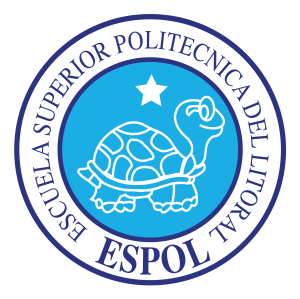 Dentro del programa Excel, realice lo indicado   (Vale 7  pts.)Mostar  a los Autos de la marca Ford. (Vale 1 pto.)	Crear subtotales en donde se promedie la cantidad fabricada  por Marca. (Vale 1 pto.)Crear una tabla dinámica en donde se observe a la cantidad vendida por Marca por Tipo. (Vale 1 pto.)Coloque Formato Condicional a los Precio de Venta Unitario superiores al promedio. (Vale 1 pto.)Valide  la columna de Cantidad fabricada para que sólo puedan ingresar cantidades mayores a 1000. (Vale 1 pto.)ESCUELA SUPERIOR POLITECNICA DEL LITORALESCUELA DE DISEÑO Y COMUNICACIÓN VISUAL DISEÑO GRÁFICO Y PUBLICITARIOEXAMEN  DE  HERRAMIENTAS DE COLABORACIÓN DIGITALINSTRUCTORA:   MSC.  INGRID  FIALLOS  DE  SANTOSNOMBRE: ________________________________________	FECHA _______________ PARALELO________Mediante funciones, calcule: (Vale 2 ptos.)En la columna rotulada como AUMENTO, utilice funciones para calcular el importe de un incremento que se realiza sobre el importe base y que se discrimina de la siguiente manera:Para productos frutas de la granja litoral, un 10% de incremento.Para los productos verduras de la granja el ceibal o la primavera, un 15%En cualquier otro caso 5%Realice una presentación acerca del  Autismo  en donde incluya fondos personalizados, imágenes, hipervínculos, botones y efectos.  (Vale 3 ptos.)